Notificación al inquilino: Carta de pago del programa SHERAÚltima actualización: 30 de abril de 2021TEXTO DE MUESTRA A CONTINUACIÓN Estimado/a ________:Le escribimos para informarle que se ha aprobado su solicitud para el Programa de asistencia de emergencia para el alquiler de viviendas subsidiadas (SHERA). Este aviso confirma que su solicitud fue aprobada para la asistencia de emergencia para el alquiler por la cantidad de $_______. La asistencia para el alquiler recibida se ha aplicado a su cuenta en las cantidades que se muestran para los meses siguientes (ver más abajo).Tendrá 6 meses de protección contra el desalojo por falta de pago del alquiler después de recibir el último pago de beneficios del programa SHERA. Como recordatorio, el programa SHERA brinda asistencia para los pagos de alquiler adeudados. El programa no cubre tarifas, servicios públicos u otros gastos de vivienda. Fecha de imputación de los fondos a su cuenta: ________________________. Conserve esta carta para sus registros. Comuníquese con [property manager support] para obtener más información o realizar preguntas.  Para obtener ayuda para comprender esta carta, asistencia con un idioma o adaptaciones razonables, comuníquese con _________.Atentamente. ________________________Propietario o administrador de la propiedad 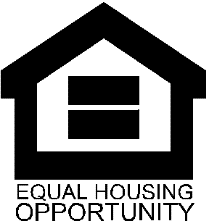 Purpose:Owners are expected to generate and send this notice as a formal letter. The payment notice must specify the dollar amount of rental arrearages for which application has been made, the amount of reimbursement that the owner has received, and the months for which the payments have been applied to the tenant’s account. 
To:Tenant Head of HouseholdFrom:Property Owner / Authorized Agent on Letterhead Timing (When to send):When owner receives application approval and notice of paymentSubject:SHERA Payment ConfirmationAttachments:N/AMesAlquiler adeudado Cantidad adeudadaMonto adeudado a cubrir con SHERA Monto otorgadoAbril de 2020Mayo de 2020Junio de 2020Julio de 2020Agosto de 2020Septiembre de 2020Octubre de 2020Noviembre de 2020Diciembre de 2020Enero de 2021Febrero de 2021Marzo de 2021Abril de 2021Mayo de 2021Junio de 2021Julio de 2021Agosto de 2021Septiembre de 2021TOTAL$XXXX$XXXX